AMAÇ ve KAPSAM     Ameliyathane ve kliniklerden  steril olması için gelen malzemelerin, ısı hassasiyetine göre yıkama ve dezenfeksiyon cihaz işlemini tanımlamaktır.    Merkezi Sterilizasyon Ünitesi Sorumlusu ve çalışanları kapsar.SORUMLULAREnfeksiyon Kontrol KomitesiSterilizasyon Sorumlu HemşiresiMerkezi Sterilizasyon Ünitesi Sorumlu HekimiMerkezi Sterilizasyon Ünitesi PersoneliFAALİYET AKIŞICihazın günlük bakımı ve iç temizliği yapılır.Sepet koyma kabini dışarı çıkarılır.Aletler yıkama sepetlerine en iyi yıkanacak şekilde yerleştirilir.Hazırlanan yıkama sepetleri cihaz kabinine yerleştirilip kapıları kapatılır.Ekranda yıkama programı bulunup seçilir.Cihaz çalıştırılır.Cihaz çalıştıktan sonra kapılar kilitlenir ve çalıştığını belirten lamba yanar.Seçilen program süresince beklenir.Cihaz hatasız yıkamayı bitirirse temiz alandaki kapı açılır ve malzemeler çıkarılır.Cihaz hata verirse uyarı sensörü çalar ve yıkama ünitesindeki kapı açılır. Yıkama tekrarlanır.Yıkama bittikten sonra cihaz kapatılır.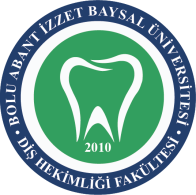 BOLU ABANT İZZET BAYSAL ÜNİVERSİTESİ DİŞ HEKİMLİĞİ FAKÜLTESİYIKAMA VE DEZENFEKSİYON CİHAZI KULLANIM TALİMATIBOLU ABANT İZZET BAYSAL ÜNİVERSİTESİ DİŞ HEKİMLİĞİ FAKÜLTESİYIKAMA VE DEZENFEKSİYON CİHAZI KULLANIM TALİMATIBOLU ABANT İZZET BAYSAL ÜNİVERSİTESİ DİŞ HEKİMLİĞİ FAKÜLTESİYIKAMA VE DEZENFEKSİYON CİHAZI KULLANIM TALİMATI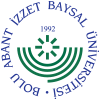 DOKÜMAN KODUYAYIN TARİHİREVİZYON NOREVİZYON TARİHİSAYFA NOSSH.TL.0711/06/2018--1/1